Aktivitetsplan 2020 NISK avd. 5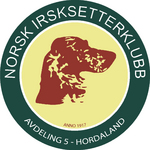 NISK avd.5 leier Bane 1 + klubblokale hver mandag fra kl. 18-22 på Myrbø Dyresenter; Der kan alle medlemmer møtes for å være sosial og trene hund sammen hele året (dressur, apport, ringtrening, sosialisering, kaffeprat).  Dette er foreløpige datoer og endringer kan forekomme; følg med på nisk.no avdeling 5 / Facebook; NISK Avd 5 / medlemsmail.DatoAktivitetStedAnsvarlig/PåmeldingFrist29.01.ÅRSMØTEMidtunhaugen Kl. 19.00Vigdis -29.02.-01.03.VINTERSAMLING   & KLUBBMESTERSKAPHovden FjellstoveVigdis viging@online.no18.02.23.03.-15.06.DRESSURKURSMyrbøPer ArildPer.arild.lie@bkkfiber.no 15.03.AprilMEDLEMSMØTE-24.05.FELLES FJELLTURGullfjellet, Bjørndalen kl. 11.00-27.05.+10.06.AVERSJONSDRESSURØvre-Eide/Garnes Kl. 18.00Vigdis viging@online.no03.06.RO I OPPFLUKTDuer4 H-Gården, Garnes kl. 19.0014.06.SOMMERSAMLINGDuetrening/konkurranserGrilling /apport4H GarnesKl. 11.00-16.08.FELLES FJELLTUR?-19.08.+02.09.+09.09.AVERSJONSDRESSURRød/ Øvre-EideKl. 18.00Vigdis viging@online.no 24.08.-05.10.VALPEKURSMyrbø kl. 19.00.JohnJohn.rygg@gmail.com 15.08.07.09.RO I OPPFLUKTDuer4 H-Gården, Garnes kl. 18.0001.09.09.-11.10.HØSTSAMLING   Dyranut Turisthytta01.10.05.12.RUGDETRENINGOs kl. 10.00Trond Ingetrondaskvik@hotmail.com 30.11.